              В соответствии с Федеральным законом от 25 декабря 2008 г. № 273-ФЗ "О противодействии коррупции", в связи с принятием Федерального закона от 31 июля 2020 г. № 259-ФЗ "О цифровых финансовых активах, цифровой валюте и о внесении изменений в отдельные законодательные акты Российской Федерации", на основании Указа Президента РФ от 10.12.2020 № 778 "О мерах по реализации отдельных положений Федерального закона "О цифровых финансовых активах, цифровой валюте и о внесении изменений в отдельные законодательные акты Российской Федерации",  местная администрация МО Русско-Высоцкое сельское поселение:                                                         ПостановляЕТ:1. Внести следующие изменения в постановление местной администрации № 11-к от 07.07.2020 «Об утверждении Положения о предоставлении гражданами, претендующими на замещение должностей муниципальной службы МО Русско-Высоцкое сельское поселение, и муниципальными служащими МО Русско-Высоцкое сельское поселение сведений о доходах, расходах, об имуществе и обязательствах имущественного характера их супругов, и несовершеннолетних детей» (в редакции постановления местной администрации № 17-к от 14.12.2020):1) пункт 1 Положения изложить в следующей редакции:«1. Настоящее Положение определяет порядок представления гражданами,  претендующими на замещение должностей муниципальной службы МО Русско-Высоцкое сельское поселение, и муниципальными служащими местной администрации муниципального образования Русско-Высоцкое сельское поселение муниципального образования Ломоносовский муниципальный район Ленинградской области (далее – муниципальные служащие), включенными в перечень должностей, утвержденный постановлением местной администрации МО Русско-Высоцкое сельское поселение от 19 апреля 2013 г. № 5-к «Об утверждении в новой редакции Перечня должностей муниципальной службы в местной администрации МО Русско-Высоцкое сельское поселение, при назначении на которые граждане и при замещении которых муниципальные служащие обязаны представлять сведения о своих доходах, а также доходах, имуществе и обязательствах имущественного характера своих супруги (супруга) и несовершеннолетних детей», сведений о своих доходах, об имуществе и обязательствах имущественного характера, а также о доходах своих супруги (супруга) и несовершеннолетних детей; сведений о своих расходах, а также о расходах своих супруги (супруга) и несовершеннолетних детей по каждой сделке по приобретению земельного участка, другого объекта недвижимости, транспортного средства, ценных бумаг, акций (долей участия, паев в уставных (складочных) капиталах организаций), цифровых финансовых активов, цифровой валюты, совершенной им, его супругой (супругом) и (или) несовершеннолетними детьми в течение календарного года, предшествующего году представления сведений (далее - отчетный период), если общая сумма таких сделок превышает общий доход данного лица и его супруги (супруга) за три последних года, предшествующих отчетному периоду, и об источниках получения средств, за счет которых совершены эти сделки.2) пп. «в» п. 3  Положения изложить в следующей редакции:«в) сведений о своих расходах, а также о расходах своих супруги (супруга) и несовершеннолетних детей по каждой сделке по приобретению земельного участка, другого объекта недвижимости, транспортного средства, ценных бумаг, акций (долей участия, паев в уставных (складочных) капиталах организаций), цифровых финансовых активов, цифровой валюты, совершенной им, его супругой (супругом) и (или) несовершеннолетними детьми в течение календарного года, предшествующего году представления сведений, если общая сумма таких сделок превышает общий доход данного лица и его супруги (супруга) за три последних года, предшествующих отчетному периоду, и об источниках получения средств, за счет которых совершены эти сделки.»2. Постановление вступает в силу со дня опубликования (обнародования) и распространяется на правоотношения, возникшие с 01.01.2021 года. Разместить постановление на официальном сайте муниципального образования Русско-Высоцкое сельское поселение по адресу в сети Интернет: www.russko-vys.ru, копию постановления разместить на стенде в помещении местной администрации и в помещении библиотеки МО Русско-Высоцкое сельское поселение.  3. Контроль исполнения постановления возложить на заместителя главы местной администрации. 
Глава местной администрации МО Русско-Высоцкое сельское поселение                                                                           Волкова Л.И.УТВЕРЖДЕНОпостановлением местной администрации МО Русско-Высоцкое сельское поселениеот 07.07.2020 г. №  11-к(приложение 1)(в редакции постановлений № 17-к от 14.12.2020;№ 3-к от 04.03.2021)Положение о предоставлении гражданами, претендующими на замещение должностей муниципальной службы МО Русско-Высоцкое сельское поселение, и муниципальными служащими МО Русско-Высоцкое сельское поселение сведений о доходах, расходах, об имуществе и обязательствах имущественного характера их супругов, и несовершеннолетних детей1. Настоящее Положение определяет порядок представления гражданами,  претендующими на замещение должностей муниципальной службы МО Русско-Высоцкое сельское поселение, и муниципальными служащими местной администрации муниципального образования Русско-Высоцкое сельское поселение муниципального образования Ломоносовский муниципальный район Ленинградской области (далее – муниципальные служащие), включенными в перечень должностей, утвержденный постановлением местной администрации МО Русско-Высоцкое сельское поселение от 19 апреля 2013 г. № 5-к «Об утверждении в новой редакции Перечня должностей муниципальной службы в местной администрации МО Русско-Высоцкое сельское поселение, при назначении на которые граждане и при замещении которых муниципальные служащие обязаны представлять сведения о своих доходах, а также доходах, имуществе и обязательствах имущественного характера своих супруги (супруга) и несовершеннолетних детей», сведений о своих доходах, об имуществе и обязательствах имущественного характера, а также о доходах своих супруги (супруга) и несовершеннолетних детей; сведений о своих расходах, а также о расходах своих супруги (супруга) и несовершеннолетних детей по каждой сделке по приобретению земельного участка, другого объекта недвижимости, транспортного средства, ценных бумаг, акций (долей участия, паев в уставных (складочных) капиталах организаций), цифровых финансовых активов, цифровой валюты, совершенной им, его супругой (супругом) и (или) несовершеннолетними детьми в течение календарного года, предшествующего году представления сведений (далее - отчетный период), если общая сумма таких сделок превышает общий доход данного лица и его супруги (супруга) за три последних года, предшествующих отчетному периоду, и об источниках получения средств, за счет которых совершены эти сделки.(п.1 Положения в редакции постановления № 3-к от 04.03.2021)2. Гражданин при назначении на должность муниципальной службы представляет:а) сведения о своих доходах, полученных от всех источников (включая доходы по прежнему месту работы или месту замещения выборной должности, пенсии, пособия, иные выплаты) за календарный год, предшествующий году подачи документов для замещения должности государственной службы, а также сведения об имуществе, принадлежащем ему на праве собственности, и о своих обязательствах имущественного характера по состоянию на первое число месяца, предшествующего месяцу подачи документов для замещения должности государственной службы (на отчетную дату);б) сведения о доходах супруги (супруга) и несовершеннолетних детей, полученных от всех источников (включая заработную плату, пенсии, пособия, иные выплаты) за календарный год, предшествующий году подачи гражданином документов для замещения должности государственной службы, а также сведения об имуществе, принадлежащем им на праве собственности, и об их обязательствах имущественного характера по состоянию на первое число месяца, предшествующего месяцу подачи гражданином документов для замещения должности государственной службы (на отчетную дату).3. Муниципальные служащие, замещающие должности муниципальной службы, предусмотренные перечнем должностей, указанным в пункте 1 настоящего Положения, - ежегодно, не позднее 30 апреля года, следующего за отчетным представляют:а) сведения о своих доходах, полученных за отчетный период (с 1 января по 31 декабря) от всех источников (включая денежное содержание, пенсии, пособия, иные выплаты), а также сведения об имуществе, принадлежащем ему на праве собственности, и о своих обязательствах имущественного характера по состоянию на конец отчетного периода;б) сведения о доходах супруги (супруга) и несовершеннолетних детей, полученных за отчетный период (с 1 января по 31 декабря) от всех источников (включая заработную плату, пенсии, пособия, иные выплаты), а также сведения об имуществе, принадлежащем им на праве собственности, и об их обязательствах имущественного характера по состоянию на конец отчетного периода.в) сведений о своих расходах, а также о расходах своих супруги (супруга) и несовершеннолетних детей по каждой сделке по приобретению земельного участка, другого объекта недвижимости, транспортного средства, ценных бумаг, акций (долей участия, паев в уставных (складочных) капиталах организаций), цифровых финансовых активов, цифровой валюты, совершенной им, его супругой (супругом) и (или) несовершеннолетними детьми в течение календарного года, предшествующего году представления сведений, если общая сумма таких сделок превышает общий доход данного лица и его супруги (супруга) за три последних года, предшествующих отчетному периоду, и об источниках получения средств, за счет которых совершены эти сделки.(пп. «в» п. 3 Положения в редакции постановления № 3-к от 04.03.2021)4. Сведения о доходах, расходах, об имуществе и обязательствах имущественного характера представляются в форме справки, утвержденной Указом Президента РФ от 23.06.2014 № 460 "Об утверждении формы справки о доходах, расходах, об имуществе и обязательствах имущественного характера и внесении изменений в некоторые акты Президента Российской Федерации" (далее – Справка).5. Справка представляется в кадровую службу местной администрации МО Русско-Высоцкое сельское поселение МО Ломоносовский муниципальный район Ленинградской области (далее – кадровая служба).6. Сведения о доходах, расходах об имуществе и обязательствах имущественного характера представляются по утвержденной Президентом Российской Федерации форме справки (Приложение 1), заполненной с использованием специального программного обеспечения "Справки БК", размещенного на официальном сайте Президента Российской Федерации или на официальном сайте государственной информационной системы в области государственной службы в информационно-телекоммуникационной сети "Интернет":При этом в указанных формах справок слова: «федерального государственного органа» должны быть заменены словами «органа местного самоуправления», слова «федеральной государственной службы» - словами «муниципальной службы».7. Ежегодно, до 10 мая кадровая служба информирует представителя нанимателя о представлении муниципальными служащими сведений о доходах, расходах, об имуществе и обязательствах имущественного характера.8. В случае если гражданин или муниципальный служащий обнаружили, что в представленных ими в кадровую службу сведениях о доходах, расходах, об имуществе и обязательствах имущественного характера не отражены или не полностью отражены какие-либо сведения, либо имеются ошибки, они вправе представить уточненные сведения:- муниципальный служащий может представить уточненные сведения в течение одного месяца после окончания срока, указанного в  пункте 3 настоящего Положения.- гражданин может представить уточненные сведения в течение одного месяца со дня представления сведений в соответствии с пунктом 2 настоящего Положения. 9. В случае непредставления по объективным причинам муниципальным служащим сведений о своих доходах, расходах, об имуществе и обязательствах имущественного характера и доходах, расходах, об имуществе и обязательствах имущественного характера супруги (супруга) и несовершеннолетних детей данный факт подлежит рассмотрению на комиссии по соблюдению требований к служебному поведению муниципальных служащих МО Русско-Высоцкое сельское поселение и урегулированию конфликта интересов в местной администрации МО Русско-Высоцкое сельское поселение.10. Проверка достоверности и полноты сведений о доходах, расходах, об имуществе и обязательствах имущественного характера, представленных гражданином и муниципальным служащим, осуществляется в порядке, установленном статьей 7.2. Областного закона Ленинградской области от 11.03.2008 г. № 14-оз «О правовом регулировании муниципальной службы в Ленинградской области».(п.10 в редакции постановления № 17-к от 14.12.2020)11. Сведения о доходах, расходах, об имуществе и обязательствах имущественного характера, представляемые в соответствии с настоящим Положением гражданином и муниципальным служащим, являются сведениями конфиденциального характера, если федеральным законом они не отнесены к сведениям, составляющим государственную тайну.12. Муниципальные служащие, в должностные обязанности которых входит работа со сведениями о доходах, расходах, об имуществе и обязательствах имущественного характера, виновные в их разглашении или использовании в целях, не предусмотренных законодательством Российской Федерации, несут ответственность в соответствии с законодательством Российской Федерации.13. Сведения о доходах, расходах, об имуществе и обязательствах имущественного характера муниципального служащего, его супруги (супруга) и несовершеннолетних детей размещаются на официальном сайте органа местного самоуправления, и предоставляются общероссийским средствам массовой информации для опубликования по их запросам.14. Сведения о доходах, расходах, об имуществе и обязательствах имущественного характера, представленные в соответствии с настоящим Положением гражданином, а также представляемые муниципальными служащими ежегодно, и информация о результатах проверки достоверности и полноты этих сведений приобщаются к личному делу муниципального служащего. Указанные сведения также могут храниться в электронном виде.В случае если гражданин, представивший в кадровую службу справки о своих доходах, об имуществе и обязательствах имущественного характера, а также справки о доходах, об имуществе и обязательствах имущественного характера своих супруги (супруга) и несовершеннолетних детей, не был назначен на должность муниципальной службы, такие справки возвращаются указанному лицу по их письменному заявлению вместе с другими документами.15. В случае непредставления или представления заведомо ложных сведений о доходах, об имуществе и обязательствах имущественного характера гражданин не может быть назначен на должность муниципальной службы, а муниципальный служащий освобождается от должности муниципальной службы или подвергается иным видам дисциплинарной ответственности в соответствии с законодательством Российской Федерации.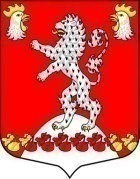 Местная администрация МО Русско-Высоцкое сельское поселение                                       МО Ломоносовский муниципальный район Ленинградской областиПОСТАНОВЛЕНИЕМестная администрация МО Русско-Высоцкое сельское поселение                                       МО Ломоносовский муниципальный район Ленинградской областиПОСТАНОВЛЕНИЕМестная администрация МО Русско-Высоцкое сельское поселение                                       МО Ломоносовский муниципальный район Ленинградской областиПОСТАНОВЛЕНИЕМестная администрация МО Русско-Высоцкое сельское поселение                                       МО Ломоносовский муниципальный район Ленинградской областиПОСТАНОВЛЕНИЕот 04.03.2021 годаот 04.03.2021 года                   с. Русско-Высоцкое       № 3-кО внесении изменений в Положение о предоставлении гражданами, претендующими на замещение должностей муниципальной службы МО Русско-Высоцкое сельское поселение, и муниципальными служащими МО Русско-Высоцкое сельское поселение сведений о доходах, расходах, об имуществе и обязательствах имущественного характера их супругов, и несовершеннолетних детей, утвержденное постановлением № 11-к от 07.07.2020О внесении изменений в Положение о предоставлении гражданами, претендующими на замещение должностей муниципальной службы МО Русско-Высоцкое сельское поселение, и муниципальными служащими МО Русско-Высоцкое сельское поселение сведений о доходах, расходах, об имуществе и обязательствах имущественного характера их супругов, и несовершеннолетних детей, утвержденное постановлением № 11-к от 07.07.2020О внесении изменений в Положение о предоставлении гражданами, претендующими на замещение должностей муниципальной службы МО Русско-Высоцкое сельское поселение, и муниципальными служащими МО Русско-Высоцкое сельское поселение сведений о доходах, расходах, об имуществе и обязательствах имущественного характера их супругов, и несовершеннолетних детей, утвержденное постановлением № 11-к от 07.07.2020